【五師】職涯探索夏令營實施計畫主旨：針對全市國、高中生認識醫師、律師、中醫師、牙醫師、建築師職業探索學生講座。說明：透過五師職業業公會理事長與學生面對面座談，藉此了解各項行業的學前準備工作及日後執業的分享辦理單位：指導單位：基隆市政府教育處主辦單位：基隆市家長總會協辦單位：基隆市信義國小 醫師公會 律師公會          中醫師公會 牙醫師公會 建築師公會          基隆市公益協會參加對象：全市國、高中生及家長，以報名名單順序               優先錄取。伍、辦理日期：113年7月13日星期六14:00-16:00陸、辦理地點：基市信義國小柒、報名連結網址https://forms.gle/NviGR3Zoc6HrAhCi6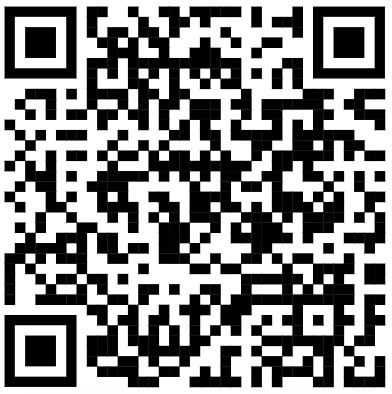 